Arrears in contributions as of September 30, 2017Document prepared by the Office of the UnionDisclaimer:  this document does not represent UPOV policies or guidance	The following table shows the arrears in contributions participation as at September 30, 2017.	Any payment that is received between October 1 and October 26, 2017, will be reported to the Council when it examines the present document.	The list of members of the Union with loss of voting rights as at October 26, 2017, will be communicated on request.	The Council is invited to note the status of payment of contributions as of September 30, 2017.[End of document]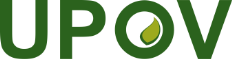 EInternational Union for the Protection of New Varieties of PlantsCouncilFifty-First Ordinary Session
Geneva, October 26, 2017C/51/11Original:  EnglishDate:  October 2, 2017MemberNo arrears/
Year(s) of arrearsAmount of arrears
(Swiss francs)Amount of arrears
(Swiss francs)Percentage of total arrearsPercentage of arrears in relation to annual contribution 
of memberAfrican Intellectual Property OrganizationContribution 2017 (balance)1850.05%2%AlbaniaNo arrearsArgentinaNo arrearsAustraliaNo arrearsAustriaNo arrearsAzerbaijanNo arrearsBelarusContribution 2017 10,7282.71%100%BelgiumNo arrearsBolivia (Plurinational State of)Contribution 2016 10,728 Contribution 201710,728 21,4565.42%200%BrazilContribution 201713,410 3.39%100%BulgariaNo arrearsCanadaNo arrearsChileNo arrearsChinaContribution 2017 26,820 6.77%100%ColombiaNo arrearsCosta RicaNo arrearsCroatiaNo arrearsCzech RepublicNo arrearsDenmarkNo arrearsDominican RepublicNo arrearsEcuadorNo arrearsEstoniaNo arrearsEuropean UnionNo arrearsFinlandNo arrearsFranceNo arrearsHungaryNo arrearsIcelandNo arrearsIrelandNo arrearsIsraelNo arrearsItalyNo arrearsJapanNo arrearsJordanNo arrearsKenyaNo arrearsKyrgyzstanNo arrearsLatviaNo arrearsLithuaniaNo arrearsMexicoNo arrearsMontenegroNo arrearsMoroccoNo arrearsNetherlandsNo arrearsNew ZealandNo arrearsNicaraguaNo arrearsNorwayNo arrearsOmanContribution 2017 (balance)1800.05%2%PanamaContribution 2017 (balance)1,451 0.37%14%ParaguayNo arrearsPeruNo arrearsPolandNo arrearsPortugalNo arrearsRepublic of KoreaNo arrearsRepublic of MoldovaNo arrearsRomaniaNo arrearsRussian FederationNo arrearsSerbiaNo arrearsSingaporeNo arrearsSlovakiaNo arrearsSloveniaNo arrearsSouth AfricaNo arrearsSpainNo arrearsSwedenNo arrearsSwitzerlandNo arrearsThe former Yugoslav Republic of MacedoniaNo arrearsTrinidad and TobagoNo arrearsTunisiaNo arrearsTurkeyNo arrearsUkraineContribution 201410,728UkraineContribution 201510,728UkraineContribution 201610,728Contribution 201710,72842,91210.83%400%United KingdomNo arrearsUnited Republic of TanzaniaNo arrearsUnited States of AmericaContribution 2017268,20567.72%100%UruguayNo arrearsUzbekistanNo arrearsViet NamContribution 201710,7282.71%100%Total396,075 100.00%